ҠАРАР                                                                                                  РЕШЕНИЕ24 май 2022 йыл                                    №266                              24 мая 2022 годаО внесении изменений в решение Совета сельского поселения Большешадинский сельсовет муниципального района Мишкинский район Республики Башкортостан №112  от 28 декабря 2016 года «Об утверждении Правил землепользования и застройки сельского поселения Большешадинский сельсовет муниципального района Мишкинский район Республики Башкортостан         В соответствии с Уставом сельского поселения Большешадинский сельсовет муниципального района Мишкинский район Республики Башкортостан Совет сельского поселения Большешадинский сельсовет муниципального района Мишкинский район Республики Башкортостан четвертого созыва р е ш и л:     1.Внести в решение Совета сельского поселения Большешадинский сельсовет муниципального района Мишкинский район Республики Башкортостан №112 от 28.12.2016 года «Об утверждении Правил землепользования и застройки сельского поселения Большешадинский сельсовет муниципального района Мишкинский район Республики Башкортостан» следующие изменения:1.1 в таблице 3 статьи 50 минимальную/ максимальную площадь зоны ОД-1 «0,07» га заменить на «0,02 га».     2. Настоящее решение вступает в силу со дня опубликования (обнародования) на информационном стенде администрации сельского поселения Большешадинский сельсовет по адресу: Республика Башкортостан, Мишкинский район, д.Большие Шады, ул.Али Карная, д.7) и на официальном сайте сельского поселения:  http://mishkan.ru/ в разделе Большешадинский сельсовет.Глава сельского поселенияБольшешадинский  сельсовет                                            Р.К.Аллаяров     БАШҠОРТОСТАН  РЕСПУБЛИҠАҺЫМИШКӘ РАЙОНЫМУНИЦИПАЛЬ РАЙОНЫНЫҢОЛО ШАҘЫ АУЫЛ СОВЕТЫ
АУЫЛ БИЛӘМӘҺЕ СОВЕТЫ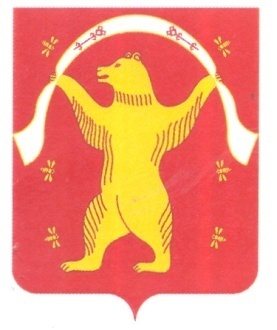 СОВЕТ СЕЛЬСКОГО ПОСЕЛЕНИЯ БОЛЬШЕШАДИНСКИЙ СЕЛЬСОВЕТ МУНИЦИПАЛЬНОГО РАЙОНА МИШКИНСКИЙ РАЙОНРЕСПУБЛИКА БАШКОРТОСТАН